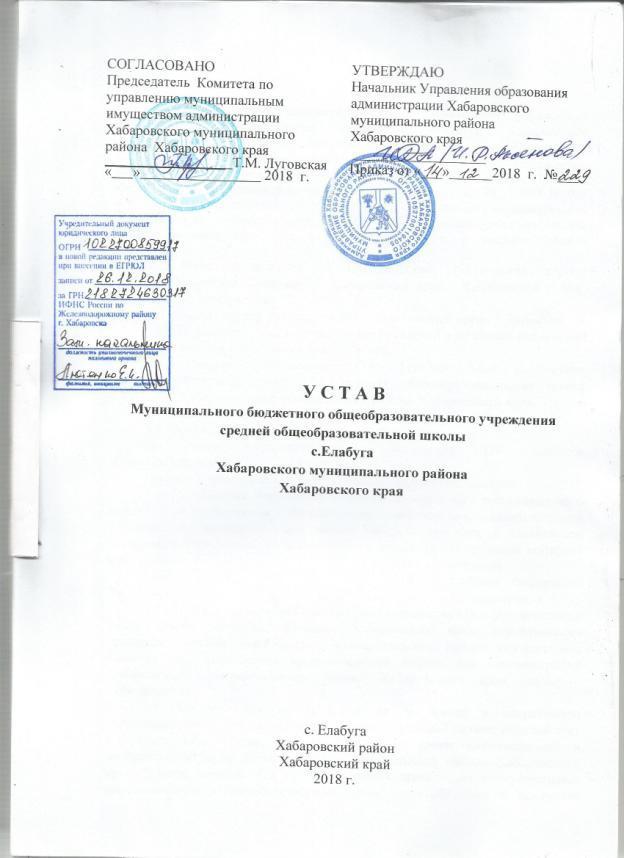 1. Общие положения1.1. Муниципальное бюджетное общеобразовательное учреждение средняя общеобразовательная школа с. Елабуга Хабаровского муниципального района  Хабаровского края (далее - ОУ) создано в соответствии с Гражданским кодексом Российской Федерации, Федеральным законом Российской Федерации  «О некоммерческих организациях», Приказом Министерства образования и науки Российской Федерации от 30.08.2013 №1015 «Об утверждении порядка организации и осуществления образовательной деятельности по основным общеобразовательным программам – образовательным программам начального общего, основного общего и среднего общего образования»1.2. Место нахождения ОУ (юридический (фактический) адрес): 680527,  Российская Федерация,  Хабаровский край,  Хабаровский район,       с. Елабуга, ул.Центральная 22.По данному адресу размещается Исполнительный орган – Директор.1.3. ОУ является некоммерческой организацией и не ставит извлечение прибыли основной целью своей деятельности.1.4. Полное наименование ОУ: Муниципальное бюджетное общеобразовательное учреждение средняя общеобразовательная школа                        с. Елабуга  Хабаровского муниципального района Хабаровского края.Сокращенное наименование ОУ:  МБОУ СОШ с. Елабуга.1.5. Организационно-правовая форма ОУ: учреждение. По типу образовательных организаций ОУ является общеобразовательной.По типу учреждения ОУ является бюджетным учреждением.1.6. Полномочия Учредителя от имени Хабаровского муниципального района осуществляются Управлением образования администрации Хабаровского муниципального района Хабаровского края, в дальнейшем именуемый Учредитель, уполномоченного осуществлять функции контроля и регулирования деятельности ОУ, исходя из целей его создания. Место нахождения Учредителя: 680510, Российская Федерация, Хабаровский край, Хабаровский район, с. Тополево, ул. Центральная, д. 6	Функции и полномочия собственника имущества ОУ в соответствии с федеральными законами, законами Хабаровского края, нормативными правовыми актами Хабаровского муниципального района осуществляет Комитет по  управлению муниципальным имуществом администрации Хабаровского муниципального района Хабаровского края (далее – Собственник).1.7. ОУ является юридическим лицом, имеет в оперативном управлении обособленное имущество, самостоятельный баланс, лицевой счет в органах казначейства, круглую печать со своим наименованием и изображением герба Хабаровского муниципального района Хабаровского края, бланки, штампы. ОУ от своего имени приобретает и осуществляет имущественные и неимущественные права, несет обязанности, выступает истцом и ответчиком в суде в соответствии с федеральными законами.1.8. ОУ отвечает по своим обязательствам всем находящимся у него на праве оперативного управления имуществом, как закрепленным за ним собственником имущества, так и приобретенным за счет доходов, полученных от приносящей доход деятельности, за исключением особо ценного движимого имущества, закрепленного за ним собственником этого имущества или приобретенного Учреждением за счет средств, выделенных ему Учредителем на приобретение этого имущества, а также недвижимого имущества.Собственник имущества ОУ не несет ответственности по обязательствам ОУ. ОУ не отвечает по обязательствам Собственника.1.9. Муниципальное задание для ОУ в соответствии с предусмотренными настоящим Уставом основными видами деятельности формирует и утверждает учредитель. ОУ не вправе отказаться от его выполнения. Сверх муниципального задания ОУ вправе выполнять работы, оказывать услуги, относящиеся к его основной деятельности, для граждан и юридических лиц за плату и на одинаковых при оказании однородных услуг условиях в порядке, установленном федеральными законами. Наряду с видами основной деятельности ОУ может осуществлять иные виды деятельности, предусмотренные настоящим Уставом, лишь постольку, поскольку это служит достижению целей, ради которых ОУ создано, и соответствующие этим целям.1.10. ОУ в своей деятельности руководствуется Конституцией Российской Федерации, Гражданским кодексом Российской Федерации, Конвенцией ООН о правах ребенка, Федеральным законом от 29.12.2012 № 273-ФЗ «Об образовании в Российской Федерации» (далее - Закон № 273-ФЗ), Федеральным законом от 12.01.1996 № 7-ФЗ «О некоммерческих организациях», федеральными государственными образовательными стандартами  общего образования (далее –  ФГОС ОО), Порядком организации и осуществления образовательной деятельности по основным общеобразовательным программам - образовательным программам начального общего, основного общего и среднего общего образования, утвержденного Приказом Минобрнауки России от 30.08.2013 № 1015, другими федеральными законами и нормативными правовыми актами Российской Федерации, законами и иными правовыми актами Хабаровского края, нормативными актами Хабаровского муниципального района, а также настоящим Уставом.1.11. ОУ проходит лицензирование и государственную аккредитацию в порядке, установленном федеральным законодательством.1.12. ОУ обладает установленной Законом № 273-ФЗ автономностью, под которой понимается самостоятельность в осуществлении образовательной, научной, административной, финансово-экономической деятельности, разработке и принятии локальных нормативных актов в принятии решений и осуществлении действий, определенных настоящим уставом.1.13. ОУ исполняет обязанности по организации и ведению воинского учета граждан в соответствии с требованиями законодательства РФ. Ответственность за организацию этой работы возлагается на Директора.1.14. В ОУ не допускается создание и деятельность политических партий, религиозных организаций (объединений). Принуждение обучающихся, воспитанников к вступлению в общественные объединения, в т. ч. в политические партии, а также принудительное привлечение их к деятельности этих объединений, участию в агитационных кампаниях и политических акциях не допускается.1.15. ОУ размещает на официальном сайте в информационно-телекоммуникационной сети «Интернет» информацию в соответствии с перечнем сведений, установленных федеральным законодательством, и обеспечивает ее обновление.1.16. ОУ вправе с согласия Учредителя открывать различные структурные подразделения, обеспечивающие осуществление образовательной деятельности с учетом уровня и направленности реализуемых образовательных программ, форм обучения и режима пребывания обучающихся.Структурные подразделения образовательной организации, в т. ч. филиалы и представительства, не являются юридическими лицами и действуют на основании устава и положения о соответствующем структурном подразделении, утвержденного Директором ОУ. Осуществление образовательной деятельности в представительстве запрещается.Руководители обособленных структурных подразделений ОУ действуют на основании доверенности Директора ОУ.2. Предмет, цели и виды деятельности ОУ2.1. Предметом деятельности ОУ является оказание услуг (выполнение работ) по реализации предусмотренных федеральными законами, законами Хабаровского края, муниципальными правовыми актами Хабаровского муниципального района в сфере образования.2.2. ОУ осуществляет обучение и воспитание в интересах личности, общества, государства, обеспечивает охрану здоровья и создает благоприятные условия для разностороннего развития личности, в т. ч. возможности удовлетворения потребности обучающегося в самообразовании и получении дополнительного образования.2.3. Основной целью деятельности ОУ является образовательная деятельность по образовательным программам начального общего, основного общего, среднего общего образования.Целями деятельности, для которых ОУ создано, являются:– формирование общей культуры личности обучающихся на основе усвоения обязательного минимума содержания общеобразовательных программ, их адаптация к жизни в обществе, создание основы для осознанного выбора и последующего освоения профессиональных образовательных программ;– воспитание у обучающихся гражданственности, трудолюбия, уважения к правам и свободам человека, любви к окружающей природе, Родине, семье, формирование здорового образа жизни;– создание условий для реализации гражданами Российской Федерации гарантированного государством права на получение общедоступного и бесплатного, начального общего, основного общего и среднего общего образования.2.4. ОУ осуществляет следующие основные виды деятельности:– реализация основных программ начального общего, основного общего, среднего общего образования;– реализация адаптированных основных общеобразовательных программ;– реализация дополнительных общеразвивающих программ научно-технической, спортивно-технической, культурологической, физкультурно-спортивной, туристско-краеведческой, эколого-биологической, военно-патриотической, социально-педагогической, социально-экономической, естественнонаучной, художественно-эстетической, научно-познавательной, спортивно-оздоровительной, проектно-исследовательской, общеинтеллектуальной, общекультурной  направленности;– предоставление специальных условий обучения детей с ограниченными возможностями здоровья, детей-инвалидов;– обучение на дому; – предоставление психолого-педагогической, медицинской и социальной помощи;– предоставление родителям (законным представителям) несовершеннолетних обучающихся, обеспечивающим получение детьми образования в форме семейного образования, методической, психолого-педагогической, диагностической и консультативной помощи;– осуществление организации оздоровления, отдыха и занятости обучающихся в каникулярное время; Образовательные программы реализуются ОУ как самостоятельно, так и посредством сетевых форм их реализации. При реализации образовательных программ используются различные образовательные технологии, в том числе дистанционные образовательные технологии, электронное обучение. 2.5. В соответствии с предусмотренными в п. 2.4. основными видами деятельности ОУ выполняет муниципальное задание, которое формируется и утверждается Учредителем.2.6. ОУ вправе сверх установленного муниципального задания, а также в случаях, определенных федеральными законами, в пределах установленного муниципального задания выполнять работы, оказывать услуги, относящиеся к его основным видам деятельности, предусмотренным 2.4. настоящего Устава, в целях, указанных в п. 2.2 настоящего Устава, для граждан и юридических лиц за плату и на одинаковых при оказании одних и тех же услуг условиях.2.7. ОУ вправе осуществлять виды деятельности, в том числе иную, приносящую доход деятельность, не относящиеся к основным, лишь постольку, поскольку это служит достижению целей, ради которых оно создано. Доход от оказания платных образовательных услуг используется ОУ в соответствии с уставными целями.2.7.1. Оказание платных дополнительных образовательных услуг, не предусмотренных муниципальным заданием:1) обучение по дополнительным общеобразовательным программам следующих направленностей:– научно-техническая;– спортивно-техническая;– физкультурно-спортивная;– художественно-эстетическая;– туристско-краеведческая;– эколого-биологическая;– военно-патриотическая;– социально-педагогическая;– естественнонаучная;– социально-экономическая;– культурологическая;2) преподавание специальных курсов и циклов дисциплин:– дополнительная подготовка к единому государственному экзамену и государственной итоговой аттестации по общеобразовательным предметам;– подготовка к поступлению в образовательные организации высшего образования;– занятия с обучающимися углубленным изучением предметов по следующим образовательным областям: русский язык и литература, родной язык и литература, иностранные языки, история, обществознание, математика, естествознание, социальные науки, физическая культура, искусство, технология;– подготовка детей к школе;– организация спортивных секций;– музыка;– информатика и информационные технологии;– компьютерная графика и анимация;– программирование;– фотоискусство;– хореография и ритмика;– вокал;– языкознание;– спортивно-оздоровительная деятельность;– дизайн и конструирование объектов.Указанные услуги не могут быть оказаны взамен или в рамках образовательной деятельности, финансируемой за счет субсидий, предоставляемых из бюджета на выполнение муниципального задания.ОУ вправе снизить стоимость платных образовательных услуг по договору с учетом покрытия недостающей стоимости платных образовательных услуг за счет собственных средств ОУ, в т. ч. средств, полученных от приносящей доход деятельности, добровольных пожертвований и целевых взносов физических и (или) юридических лиц. Основания и порядок снижения стоимости платных образовательных услуг устанавливаются локальным нормативным актом ОУ и доводятся до сведения заказчика и (или) обучающегося.Увеличение стоимости платных образовательных услуг после заключения договора не допускается, за исключением увеличения стоимости указанных услуг с учетом уровня инфляции, предусмотренного основными характеристиками федерального бюджета на очередной финансовый год и плановый период.2.7.2. Осуществление иной приносящей доход деятельности:– консультации учителя-логопеда, педагога-психолога, социального педагога;– учебно-производственная деятельность;– организация отдыха и развлечений, культуры и спорта;– организация экскурсий и мастер классов в школьном музее; – осуществление оздоровительной кампании в общеобразовательном учреждении;– организация питания;– сдача в аренду муниципального имущества, переданного в оперативное управление;– предоставление услуг, связанных с организацией и проведением выставок, презентаций, круглых столов, семинаров, конференций, симпозиумов, конкурсов и иных аналогичных мероприятий;– оказание услуг по демонстрации кино- и видеофильмов для образовательных и научных целей;2.8. Виды деятельности, требующие в соответствии с законодательством РФ лицензирования, могут осуществляться ОУ после получения соответствующей лицензии.ОУ не вправе осуществлять виды деятельности, приносящей доход, оказывать платные услуги и работы, не указанные в настоящем разделе Устава.2.9. Доходы, полученные ОУ от приносящей доход деятельности, поступают в самостоятельное распоряжение ОУ. Имущество, приобретенное ОУ за счет средств, полученных от приносящей доход деятельности, учитывается обособленно и поступает в самостоятельное распоряжение ОУ в соответствии с законодательством РФ.2.10. ОУ создает необходимые условия для работы подразделений организаций общественного питания и медицинских учреждений, осуществляет контроль их работы в целях охраны и укрепления здоровья обучающихся и работников.Организация первичной медико-санитарной помощи обучающимся в ОУ осуществляется закрепленным за ОУ медицинским персоналом, который наряду с администрацией ОУ несет ответственность за проведение профилактических и санитарно-противоэпидемических мероприятий. ОУ безвозмездно предоставляет медицинской организации помещение, соответствующее условиям и требованиям для осуществления медицинской деятельности. ОУ в пределах своей компетенции создает условия для охраны здоровья обучающихся, обеспечивает:– текущий контроль за состоянием здоровья обучающихся;– проведение санитарно-гигиенических, профилактических и оздоровительных мероприятий, обучение и воспитание в сфере охраны здоровья граждан в Российской Федерации;– соблюдение государственных санитарно-эпидемиологических правил и нормативов;– расследование и учет несчастных случаев с обучающимися во время пребывания в организации.2.11. Организация питания возлагается на администрацию. В ОУ оборудуются помещения для питания обучающихся, соответствующие гигиеническим и строительным нормам (далее – СанПиН).2.12.  ОУ в установленном порядке при наличии необходимых материально-технических условий и кадрового обеспечения (в пределах выделенных средств) может открывать группы кратковременного пребывания детей, лагерь дневного пребывания.2.13.  При реализации дополнительных образовательных программ деятельность обучающихся осуществляется в различных объединениях по интересам (клубах, секциях, группах, кружках, студиях, ансамбле, театре).Организация образовательной деятельности дополнительного образования детей предусматривает возможность участия родителей (законных представителей) обучающихся в работе объединений с согласия педагога дополнительного образования и без включения их в списочный состав объединений.3. Организация образовательной деятельности3.1. ОУ осуществляет образовательную деятельность в соответствии с уровнем основных общеобразовательных программ:– начальное общее образование (нормативный срок освоения 4 года);– основное общее образование (нормативный срок освоения 5 лет);– среднее общее образование (нормативный срок освоения 2 года).3.2. Начальное общее образование направлено на формирование личности обучающегося, развитие его индивидуальных способностей, положительной мотивации и умений в учебной деятельности (овладение чтением, письмом, счетом, основными навыками учебной деятельности, элементами теоретического мышления, простейшими навыками самоконтроля, культурой поведения и речи, основами личной гигиены и здорового образа жизни).Основное общее образование направлено на становление и формирование личности обучающегося (формирование нравственных убеждений, эстетического вкуса и здорового образа жизни, высокой культуры межличностного и межэтнического общения, овладение основами наук, государственным языком Российской Федерации, навыками умственного и физического труда, развитие склонностей, интересов, способности к социальному самоопределению).Среднее общее образование направлено на дальнейшее становление и формирование личности обучающегося, развитие интереса к познанию и творческих способностей обучающегося, формирование навыков самостоятельной учебной деятельности на основе индивидуализации и профессиональной ориентации содержания среднего общего образования, подготовку обучающегося к жизни в обществе, самостоятельному жизненному выбору, продолжению образования и началу профессиональной деятельности.Организация образовательной деятельности по образовательным программам начального общего, основного общего и среднего общего образования может быть основана на дифференциации содержания с учетом образовательных потребностей и интересов обучающихся, обеспечивающих углубленное изучение отдельных учебных предметов, предметных областей соответствующей образовательной программы (профильное обучение).Начальное общее образование, основное общее образование, среднее общее образование являются обязательными уровнями образования. Обучающиеся, не освоившие основной образовательной программы начального общего и (или) основного общего образования, не допускаются к обучению на следующих уровнях общего образования. Требование об обязательности среднего общего образования применительно к конкретному обучающемуся сохраняет силу до достижения им возраста восемнадцати лет, если соответствующее образование не было получено обучающимся ранее.3.3. Обучение и воспитание в ОУ ведется на государственном (русском) языке Российской Федерации. Языки образования устанавливаются локальным актом ОУ.3.4. Наполняемость классов не может превышать 25 человек. Исходя из категории обучающихся с ограниченными возможностями здоровья их численность в классе (группе) не должна превышать 15 человек. В классах компенсирующего обучения количество обучающихся не должно превышать 20 человек.Пределы наполняемости классов-комплектов устанавливается в соответствии с нормативами действующих СанПиН.3.5. При наличии необходимых условий и средств возможно деление классов на группы с меньшей наполняемостью при проведении занятий по отдельным учебным предметам (информатика, иностранный язык, технология, физическая культура (в 10-11 классах), физика и химия (для проведения практических занятий)).3.6. Организация образовательной деятельности в ОУ осуществляется в соответствии с образовательными программами и расписаниями занятий. Формы организации образовательной деятельности определяются ОУ.3.7. Содержание образования в ОУ определяется образовательными программами, утверждаемыми ОУ самостоятельно. Основные образовательные программы в ОУ разрабатываются на основе соответствующих примерных основных образовательных программ и обеспечивают достижение обучающимися результатов освоения основных образовательных программ, установленных соответствующими ФГОС ОО.Содержание общего образования и условия организации обучения для обучающихся с ограниченными возможностями здоровья определяются адаптированной образовательной программой, а для инвалидов также в соответствии с индивидуальной программой реабилитации инвалида.3.8. С учетом потребностей и возможностей личности образовательные программы осваиваются в следующих формах обучения: очной, очно-заочной, заочной. Формы обучения по основной образовательной программе по каждому уровню образования определяются соответствующими ФГОС ОО. Формы обучения по дополнительным образовательным программам определяются ОУ самостоятельно.Допускается сочетание форм получения образования и форм обучения.Перевод обучающегося на получение образования в иной форме осуществляется в установленном порядке с согласия родителей (законных представителей).3.9. ОУ обеспечивает занятия на дому с обучающимися по индивидуальному учебному плану в соответствии с заключением медицинской организации о состоянии здоровья и в письменной форме обращением родителей (законных представителей). Порядок организации освоения образовательных программ на дому регламентируется локальным актом ОУ, разработанным на основании соответствующего нормативного правового акта субъекта Российской Федерации3.10. Учебный год начинается в ОУ, как правило, 1 сентября и заканчивается в соответствии с учебным планом соответствующей общеобразовательной программы. Начало учебного года может переноситься при реализации общеобразовательной программы в очно-заочной форме обучения не более чем на один месяц, в заочной форме обучения – не более чем на три месяца.В процессе освоения общеобразовательных программ обучающимся предоставляются каникулы (в течение учебного года – не менее 30 календарных дней, летом – не менее 8 недель). Сроки начала и окончания каникул определяются ОУ самостоятельно в соответствии с учебным планом.Для обучающихся первых классов в течение года устанавливаются дополнительные недельные каникулы.Продолжительность учебного года составляет:– в 1 классе – 33 недели;– во 2-11 классах – не менее 34 недель.3.11. Режим занятий обучающихся устанавливается соответствующим локальным актом ОУ – Правилами внутреннего распорядка обучающихся.ОУ осуществляет свою деятельность в режиме пятидневной учебной недели в соответствии с расписанием занятий. Обучение в ОУ осуществляется с соблюдением требований СанПиН.3.12. Пятидневная учебная неделя в ОУ устанавливается с учетом максимально допустимой недельной нагрузки на одного обучающегося.Продолжительность урока (академический час) во всех классах не превышает 45 минут, за исключением 1 класса. Обучение в 1 классе осуществляется с соблюдением дополнительных требований, установленных СанПиН.3.13. Продолжительность перемен между уроками составляет не менее 10 минут, большой перемены (после 2 урока) – 30 минут для приема пищи (вместо одной большой перемены допускается после 2 и 3 уроков устанавливать две перемены по 20 минут каждая).3.14. Освоение общеобразовательной программы, в т. ч. отдельной части или всего объема учебного предмета, курса, дисциплины (модуля) общеобразовательной программы, сопровождается текущим контролем успеваемости и промежуточной аттестацией обучающихся. Формы, периодичность и порядок проведения текущего контроля успеваемости и промежуточной аттестации обучающихся определяются соответствующим Положением ОУ о формах, периодичности, порядке текущего контроля успеваемости и промежуточной аттестации обучающихся.3.15. В ОУ применяется форма и система оценивания, установленная соответствующим локальным актом.3.16. В 1 классе, а также по отдельным предметам (дисциплинам), в т. ч. разделам программ по решению Педагогического Совета ОУ, допускается применение безотметочных и иных систем оценок успеваемости обучающихся. Данное решение доводится до сведения родителей (законных представителей) и обучающихся до начала следующего учебного года.3.17. В случае несогласия обучающегося, его родителей (законных представителей) с результатами промежуточной аттестации, а также с текущей оценкой знаний по предмету за четверть (полугодие) обучающийся, его родители  (законные представители) имеет право на обращение в Комиссию по урегулированию споров между участниками образовательных отношений ОУ.3.18. Неудовлетворительные результаты промежуточной аттестации по одному или нескольким учебным предметам, курсам, дисциплинам (модулям) образовательной программы или непрохождение промежуточной аттестации при отсутствии уважительных причин признаются академической задолженностью.3.19. Ответственность за ликвидацию обучающимися академической задолженности возлагается на их родителей (законных представителей).3.20. Обучающиеся, имеющие академическую задолженность, вправе пройти промежуточную аттестацию по соответствующим учебному предмету, курсу, дисциплине (модулю) не более двух раз в сроки, определяемые локальным актом ОУ, в пределах одного года с момента образования академической задолженности. В указанный период не включаются время болезни обучающегося, нахождение его в академическом отпуске или отпуске по беременности и родам.3.21. Для проведения промежуточной аттестации во второй раз ОУ создается комиссия.3.22. Обучающиеся, не прошедшие промежуточной аттестации по уважительным причинам или имеющие академическую задолженность, переводятся в следующий класс условно.3.23. Обучающиеся не ликвидировавшие в установленные сроки академической задолженности с момента ее образования, по усмотрению их родителей (законных представителей) оставляются на повторное обучение, переводятся на обучение по адаптированным образовательным программам в соответствии с рекомендациями психолого-медико-педагогической комиссии либо на обучение по индивидуальному учебному плану.3.24. Обучающиеся, не освоившие образовательную программу предыдущего уровня, не допускаются к обучению на следующей ступени общего образования.3.26. Освоение общеобразовательных программ основного общего и среднего общего образования завершается обязательной государственной итоговой аттестацией обучающихся. Государственная итоговая осуществляется в формах и порядке, установленными нормативными правовыми актами федерального уровня.3.28. К государственной итоговой аттестации допускается обучающийся, не имеющий академической задолженности и в полном объеме выполнивший учебный план или индивидуальный учебный план, если иное не установлено порядком проведения государственной итоговой аттестации по соответствующим образовательным программам.3.29. Обучающиеся, не прошедшие государственной итоговой аттестации или получившие на государственной итоговой аттестации неудовлетворительные результаты, вправе пройти государственную итоговую аттестацию в сроки, определяемые порядком проведения государственной итоговой аттестации по соответствующим образовательным программам.3.30. Лицам, успешно прошедшим государственную итоговую аттестацию по образовательным программам основного общего и среднего общего образования, выдается аттестат об основном общем или среднем общем образовании, подтверждающий получение общего образования соответствующего уровня.3.31. Лицам, не прошедшим государственной итоговой аттестации или получившим на государственной итоговой аттестации неудовлетворительные результаты, а также лицам, освоившим часть образовательной программы основного общего и среднего общего образования и (или) отчисленным из ОУ, выдается справка об обучении или о периоде обучения по образцу, установленному ОУ.3.32. Лица, осваивающие образовательную программу в форме семейного образования или самообразования либо обучавшиеся по не имеющей государственной аккредитации образовательной программе основного общего или среднего общего образования, вправе пройти экстерном промежуточную и государственную итоговую аттестацию в ОУ по имеющим государственную аккредитацию образовательным программам основного общего и среднего общего образования бесплатно. При прохождении указанной аттестации экстерны пользуются академическими правами обучающихся по соответствующей образовательной программе.3.33. Лицам, завершившим освоение образовательных программ среднего общего образования, успешно прошедшим государственную итоговую аттестацию и имеющим итоговые оценки успеваемости "отлично" по всем учебным предметам, изучавшимся в соответствии с учебным планом, ОУ одновременно с выдачей соответствующего документа об образовании вручает медаль "За особые успехи в учении".4. Правила приема, порядок и основания отчисления и восстановления обучающихся4.1. Правила приема в ОУ.4.1.1. Прием в ОУ осуществляется с целью получения образования по образовательным программам ОУ, а также для прохождения промежуточной и (или) государственной итоговой аттестации лиц, получающих образование вне образовательных организаций.4.1.2. ОУ обеспечивает прием всех подлежащих обучению граждан, проживающих на территории, закрепленной Хабаровским муниципальным районом за ОУ и имеющих право на получение общего образования.Закрепленным лицам может быть отказано в приеме по причине отсутствия свободных мест в ОУ.4.1.3. Для детей, не зарегистрированных на закрепленной территории, прием заявлений в первый класс начинается с 1 июля текущего года до момента заполнения свободных мест.4.1.4. При приеме на свободные места граждан, не зарегистрированных на закрепленной территории, преимущественным правом обладают граждане, имеющие право на первоочередное предоставление места в учреждении в соответствии с законодательством Российской Федерации и нормативными правовыми актами субъектов Российской Федерации.4.1.5. Правила приема граждан в ОУ устанавливаются соответствующим локальным актом в соответствии с законодательством Российской Федерации.4.1.6. Прием закрепленных лиц в ОУ осуществляется без вступительных испытаний (процедур отбора).По общеобразовательным программам углубленного и/или профильного изучения отдельных предметов, в целях наиболее полного удовлетворения потребностей обучающихся в Правилах приема граждан в ОУ предусматриваются механизмы выявления склонностей детей к углубленной и/или профильной подготовке по соответствующим учебным предметам.4.1.7. Прием в ОУ оформляется приказом Директора ОУ.4.1.8. В первый класс принимаются дети с достижения ими возраста 6 лет 6 месяцев при отсутствии противопоказаний по состоянию здоровья, но не позже достижения ими возраста 8 лет. На основании решения Учредителя ОУ может осуществить прием детей для обучения в более раннем возрасте.4.1.9. При наличии свободных мест ОУ вправе принять обучающихся во 2–11 классы из других организаций, осуществляющих образовательную деятельность.4.1.10. При приеме ОУ знакомит обучающегося и (или) его родителей (законных представителей) с настоящим Уставом, лицензией на осуществление образовательной деятельности, со свидетельством о государственной аккредитации, образовательными программами, реализуемыми ОУ, и другими документами, регламентирующими организацию и осуществление образовательной деятельности, права и обязанности обучающихся.4.1.11. ОУ принимает обучающихся в 10 класс всех выпускников 9-х классов ОУ, желающих продолжить обучение и освоивших программу основного общего образования.4.1.12. Прием граждан в ОУ осуществляется по личному заявлению родителей (законных представителей) ребенка при предъявлении документов, установленных Правилами приема в ОУ, в соответствии с нормативными правовыми актами Российской Федерации.4.1.13. Прием в ОУ лица, находящегося на семейной форме образования, для продолжения обучения в ОУ осуществляется в соответствии с нормативными правовыми актами Российской Федерации и Правилами приема в ОУ.4.2. Порядок и основания отчисления обучающихся.4.2.1. Отчисление обучающихся из образовательной организации осуществляется:– в связи с получением образования (завершением обучения);– по инициативе обучающегося или родителей (законных представителей) несовершеннолетнего обучающегося, в т. ч. в случае перевода обучающегося для продолжения освоения образовательной программы в другую организацию, осуществляющую образовательную деятельность;– по инициативе ОУ, в случае применения к обучающемуся, достигшему возраста пятнадцати лет, отчисления как меры дисциплинарного взыскания;– в случае установления нарушения порядка приема в ОУ, повлекшего незаконное зачисление обучающегося в ОУ;– по обстоятельствам, не зависящим от воли обучающегося или родителей (законных представителей) несовершеннолетнего обучающегося и организации, осуществляющей образовательную деятельность.4.2.2. Отчисление из ОУ осуществляется в порядке, предусмотренном Положением о порядке и основаниях перевода, отчисления и восстановления обучающихся в ОУ и оформляется распорядительным актом руководителя ОУ.4.2.3. Отчисление несовершеннолетнего обучающегося, достигшего возраста пятнадцати лет, из ОУ как мера дисциплинарного взыскания допускается за неоднократное совершение дисциплинарных проступков. Указанная мера дисциплинарного взыскания применяется, если иные меры дисциплинарного взыскания и меры педагогического воздействия не дали результата и дальнейшее пребывание обучающегося в ОУ оказывает отрицательное влияние на других обучающихся, нарушает их права и права работников ОУ, а также нормальное функционирование ОУ.4.2.4. Отчисление несовершеннолетнего обучающегося как мера дисциплинарного взыскания не применяется, если сроки ранее примененных к обучающемуся мер дисциплинарного взыскания истекли и (или) меры дисциплинарного взыскания сняты в установленном порядке.4.2.5. Решение об отчислении несовершеннолетнего обучающегося, достигшего возраста пятнадцати лет и не получившего основного общего образования, как мера дисциплинарного взыскания принимается с учетом мнения его родителей (законных представителей) и с согласия комиссии по делам несовершеннолетних и защите их прав. Решение об отчислении обучающихся – детей-сирот, детей, оставшихся без попечения родителей, принимается с согласия комиссии по делам несовершеннолетних и защите их прав и органа опеки и попечительства.4.2.6. Об отчислении несовершеннолетнего обучающегося в качестве меры дисциплинарного взыскания ОУ незамедлительно информирует Учредителя.Учредитель и родители (законные представители) несовершеннолетнего обучающегося, отчисленного из ОУ не позднее чем в месячный срок принимают меры, обеспечивающие получение несовершеннолетним общего образования.4.2.7. Если с обучающимся или родителями (законными представителями) несовершеннолетнего обучающегося заключен договор об образовании (оказании платных образовательных услуг), на основании распорядительного акта руководителя ОУ об отчислении обучающегося такой договор расторгается.4.2.8. При досрочном прекращении образовательных отношений ОУ в трехдневный срок после издания распорядительного акта об отчислении обучающегося выдает лицу, отчисленному из этой организации, справку об обучении по образцу, установленному ОУ.4.3. Порядок и условия восстановления в ОУ обучающегося, отчисленного по инициативе ОУ, определяются Положением о порядке и основаниях перевода, отчисления и восстановления обучающихся ОУ.5. Права и обязанности участников образовательных отношений5.1. К участникам образовательных отношений относятся обучающиеся, их родители (законные представители), педагогические работники и их представители, ОУ.5.2. Обучающиеся имеют право на:– выбор формы получения образования и формы обучения после получения основного общего образования или после достижения восемнадцати лет;– предоставление условий для обучения с учетом особенностей их психофизического развития и состояния здоровья, в т. ч. получение социально-педагогической и психологической помощи, бесплатной психолого-медико-педагогической коррекции;– обучение по индивидуальному учебному плану, в т. ч. ускоренное обучение, в пределах осваиваемой образовательной программы в порядке, установленном локальными нормативными актами;– выбор факультативных и элективных учебных предметов, курсов, дисциплин (модулей) из перечня, предлагаемого ОУ (после получения основного общего образования);– освоение наряду с учебными предметами, курсами, дисциплинами (модулями) по осваиваемой образовательной программе любых других учебных предметов, курсов, дисциплин (модулей), преподаваемых в ОУ, в установленном порядке;– уважение человеческого достоинства, защиту от всех форм физического и психического насилия, оскорбления личности, охрану жизни и здоровья;– свободу совести, информации, свободное выражение собственных взглядов и убеждений;– каникулы – плановые перерывы при получении образования для отдыха и иных социальных целей в соответствии с законодательством об образовании и календарным учебным графиком;– перевод в другую образовательную организацию, реализующую образовательную программу соответствующего уровня, в порядке, предусмотренном федеральным органом исполнительной власти, осуществляющим функции по выработке государственной политики и нормативно-правовому регулированию в сфере образования;– участие в управлении ОУ в порядке, установленном Уставом;– ознакомление со свидетельством о государственной регистрации, с уставом, с лицензией на осуществление образовательной деятельности, со свидетельством о государственной аккредитации, с учебной документацией, другими документами, регламентирующими организацию и осуществление образовательной деятельности в ОУ;– обжалование актов ОУ в установленном законодательством Российской Федерации порядке;– бесплатное пользование библиотечно-информационными ресурсами, учебной, производственной, научной базой;– пользование в порядке, установленном локальными нормативными актами ОУ, лечебно-оздоровительной инфраструктурой, объектами культуры и объектами спорта ОУ;– развитие своих творческих способностей и интересов, включая участие в конкурсах, олимпиадах, выставках, смотрах, физкультурных мероприятиях, спортивных мероприятиях, в т. ч. в официальных спортивных соревнованиях, и других массовых мероприятиях;– поощрение за успехи в учебной, физкультурной, спортивной, общественной, научной, научно-технической, творческой, экспериментальной и инновационной деятельности;– иные права, предусмотренные нормативными правовыми актами Российской Федерации, локальными нормативными актами.Обучающиеся, осваивающие основные образовательные программы среднего общего, имеют право создавать студенческие отряды, представляющие собой общественные объединения обучающихся, целью деятельности которых является организация временной занятости таких обучающихся, изъявивших желание в свободное от учебы время работать в различных отраслях экономики5.3. Обучающиеся обязаны:– добросовестно осваивать образовательную программу, выполнять индивидуальный учебный план, в т. ч. посещать предусмотренные учебным планом или индивидуальным учебным планом учебные занятия, осуществлять самостоятельную подготовку к занятиям, выполнять задания, данные педагогическими работниками в рамках образовательной программы;– выполнять требования устава ОУ, правил внутреннего распорядка и иных локальных нормативных актов ОУ;– заботиться о сохранении и об укреплении своего здоровья, стремиться к нравственному, духовному и физическому развитию и самосовершенствованию;– уважать честь и достоинство других обучающихся и работников ОУ, не создавать препятствий для получения образования другими обучающимися;– бережно относиться к имуществу ОУ;– иметь внешний вид, соответствующий требованиям к одежде обучающихся, установленным локальным нормативным актом ОУ.5.4. Обучающимся запрещается:– приносить, передавать или употреблять в ОУ табачные изделия, спиртные напитки, токсические, наркотические вещества и их прекурсоры, а также приносить оружие и взрывчатые вещества иные вещества и предметы, запрещенные к обороту в Российской Федерации;– применять физическую силу для выяснения отношений, запугивания, вымогательства;– использовать непристойные выражения, жесты и ненормативную лексику, а также допускать выражения, унижающие человеческое достоинство, направленные на разжигание национальной и (или) религиозной розни;– пропускать обязательные занятия без уважительных причин;– использовать на уроках мобильные телефоны, карманные персональные компьютеры, электронные устройства для компьютерных игр, воспроизведения музыки и изображений.5.5. Родители (законные представители) имеют право:– выбирать до завершения получения ребенком основного общего образования с учетом мнения ребенка, а также с учетом рекомендаций психолого-медико-педагогической комиссии (при их наличии) формы получения образования и формы обучения, язык, языки образования, факультативные и элективные учебные предметы, курсы, дисциплины (модули) из перечня, предлагаемого ОУ;– дать ребенку дошкольное, начальное общее, основное общее, среднее общее образование в семье. Ребенок, получающий образование в семье, по решению его родителей (законных представителей) с учетом его мнения на любом этапе обучения вправе продолжить образование в ОУ;– знакомиться с уставом ОУ, лицензией на осуществление образовательной деятельности, со свидетельством о государственной аккредитации, с учебно-программной документацией и другими документами, регламентирующими организацию и осуществление образовательной деятельности;– знакомиться с содержанием образования, используемыми методами обучения и воспитания, образовательными технологиями, а также с оценками успеваемости своих детей;– защищать права и законные интересы своих детей;– получать информацию обо всех видах планируемых обследований (психологических, психолого-педагогических) обучающихся, давать согласие на проведение таких обследований или участие в таких обследованиях, отказаться от их проведения или участия в них, получать информацию о результатах проведенных обследований обучающихся;– принимать участие в управлении ОУ, в формах, определяемых законодательством Российской Федерации и настоящим Уставом;– присутствовать при обследовании детей психолого-медико-педагогической комиссией, обсуждении результатов обследования и рекомендаций, полученных по результатам обследования, высказывать свое мнение относительно предлагаемых условий для организации обучения и воспитания детей;– обжаловать решения администрации, касающиеся образовательной деятельности в отношении их ребенка в комиссии по урегулированию споров между участниками образовательных отношений.5.6. Родители (законные представители) несовершеннолетних обучающихся обязаны:– заложить основы физического, нравственного и интеллектуального развития личности ребенка;– обеспечить получение детьми общего образования;– соблюдать Устав ОУ, правила внутреннего распорядка ОУ, требования локальных нормативных актов, которые устанавливают режим занятий обучающихся, порядок регламентации образовательных отношений между ОУ и обучающимися и (или) их родителями (законными представителями) и оформления возникновения, приостановления и прекращения этих отношений;– уважать честь и достоинство обучающихся и работников ОУ.5.7. В целях защиты своих прав обучающиеся, родители (законные представители) несовершеннолетних обучающихся самостоятельно или через своих представителей вправе:– направлять в органы управления ОУ обращения о применении к ее работникам, нарушающим и (или) ущемляющим права обучающихся, родителей (законных представителей) несовершеннолетних обучающихся, дисциплинарных взысканий. Такие обращения подлежат обязательному рассмотрению указанными органами с привлечением обучающихся, родителей (законных представителей) несовершеннолетних обучающихся;– обращаться в комиссию по урегулированию споров между участниками образовательных отношений, в т. ч. по вопросам о наличии или об отсутствии конфликта интересов педагогического работника;– использовать не запрещенные законодательством Российской Федерации иные способы защиты прав и законных интересов.5.8. Комиссия по урегулированию споров между участниками образовательных отношений создается в целях урегулирования разногласий между участниками образовательных отношений по вопросам реализации права на образование, в т. ч. в случаях возникновения конфликта интересов педагогического работника, применения локальных нормативных актов, обжалования решений о применении к обучающимся дисциплинарного взыскания. Порядок создания, организации работы, принятия решений комиссией и их исполнения устанавливается соответствующим локальным актом ОУ, который принимается с учетом мнения Советов обучающихся, Советов родителей, а также представительных органов работников ОУ и обучающихся .5.9. Работники ОУ имеют право на:– участие в управлении ОУ в порядке, определяемом Уставом;– защиту профессиональной чести и достоинства;– иные права, предусмотренные нормативными правовыми актами федерального, регионального и муниципального уровня.5.10. Педагогические работники ОУ имеют право на:– самостоятельный выбор и использование методики обучения и воспитания, учебников, учебных пособий и материалов, соответствующих реализуемой образовательной программе, и в порядке, установленном законодательством об образовании, методов оценки знаний обучающихся;– участие в разработке образовательных программ, в т. ч. учебных планов, календарных учебных графиков, рабочих учебных предметов, курсов, дисциплин (модулей), методических материалов и иных компонентов образовательных программ;– повышение квалификации. В этих целях администрация создает условия, необходимые для успешного обучения работников в системе повышения квалификации и профессиональной переподготовки;– защиту профессиональной чести и достоинства, справедливое и объективное расследование нарушения норм профессиональной этики педагогических работников;– сокращенную продолжительность рабочего времени, удлиненный оплачиваемый отпуск, досрочное назначение трудовой пенсии по старости в порядке, установленном законодательством РФ, иные меры социальной поддержки в порядке, установленном законодательством РФ;– длительный (до одного года) отпуск не реже чем через каждые десять лет непрерывной преподавательской работы;– дополнительные меры социальной поддержки, предоставляемые педагогическим работникам ОУ;– бесплатное пользование библиотеками и информационными ресурсами, а также доступ в порядке, установленном локальными нормативными актами ОУ, к информационно-телекоммуникационным сетям и базам данных, учебным и методическим материалам, музейным фондам, материально-техническим средствам обеспечения образовательной деятельности, необходимым для качественного осуществления педагогической, научной или исследовательской деятельности в ОУ;– бесплатное пользование образовательными, методическими и научными услугами ОУ, в порядке, установленном законодательством РФ, локальным нормативным актом ОУ;– иные права и свободы, предусмотренные федеральными законами.5.11. Работники ОУ обязаны:– соблюдать Устав ОУ, правила внутреннего трудового распорядка, иные локальные нормативные акты ОУ;– соблюдать правовые, нравственные и этические нормы, следовать требованиям профессиональной этики;– уважать честь и достоинство обучающихся и других участников образовательных отношений;– соответствовать требованиям квалификационных характеристик и профессиональных стандартов;– проходить аттестацию на соответствие занимаемой должности в установленном порядке и систематически повышать свой профессиональный уровень;– выполнять условия трудового договора;– заботиться о защите прав и свобод обучающихся, уважать права родителей (законных представителей);– проходить в установленном законодательством Российской Федерации порядке обучение и проверку знаний и навыков в области охраны труда;– исполнять иные обязанности, предусмотренные федеральными законами.5.12. Педагогические работники обязаны:– соблюдать Устав ОУ, положение о специализированном структурном образовательном подразделении организации, осуществляющей обучение, правила внутреннего трудового распорядка, иные локальные нормативные акты ОУ;– осуществлять свою деятельность на высоком профессиональном уровне, обеспечивать в полном объеме реализацию преподаваемых учебных предметов, курсов, дисциплин (модулей) в соответствии с утвержденной рабочей программой;– соблюдать правовые, нравственные и этические нормы, следовать требованиям профессиональной этики;– уважать честь и достоинство обучающихся и других участников образовательных отношений;– развивать у обучающихся познавательную активность, самостоятельность, инициативу, творческие способности, формировать гражданскую позицию, способность к труду и жизни в условиях современного мира, формировать у обучающихся культуру здорового и безопасного образа жизни;– применять педагогически обоснованные и обеспечивающие высокое качество образования формы, методы обучения и воспитания;– учитывать особенности психофизического развития обучающихся и состояние их здоровья, соблюдать специальные условия, необходимые для получения образования лицами с ограниченными возможностями здоровья, взаимодействовать при необходимости с медицинскими организациями;– проходить в порядке, установленном законодательством Российской Федерации, обучение и проверку знаний и навыков в области охраны труда;– проходить в соответствии с трудовым законодательством предварительные при поступлении на работу и периодические медицинские осмотры, а также внеочередные медицинские осмотры по направлению ОУ;– выполнять иные обязанности, предусмотренные федеральными законами.6. Порядок комплектования персонала6.1. Работодателем для всех работников ОУ является данное ОУ как юридическое лицо. К педагогической деятельности допускаются лица, имеющие образовательный ценз, который определяется по должностям педагогических работников действующими квалификационными требованиями Единого квалификационного справочника должностей руководителей, специалистов и служащих и (или) профессиональными стандартами по соответствующему виду деятельности.6.2. К трудовой деятельности в ОУ не допускаются:– Лица, имеющие судимость за совершение преступления против жизни и здоровья, свободы, чести и достоинства личности (за исключением незаконного помещения в психиатрический стационар, клеветы и оскорбления), половой неприкосновенности и половой свободы личности, против семьи и несовершеннолетних, здоровья населения и общественной нравственности, основ конституционного строя и безопасности государства, а также против общественной безопасности.– Лица, имевшие судимость за совершение тяжких и особо тяжких преступлений против жизни и здоровья, свободы, чести и достоинства личности (за исключением незаконного помещения в психиатрический стационар, клеветы и оскорбления), против семьи и несовершеннолетних, здоровья населения и общественной нравственности, основ конституционного строя и безопасности государства, а также против общественной безопасности. – Лица,  имевшие судимость за совершение преступлений против половой неприкосновенности и половой свободы личности6.2.1. К педагогической деятельности не допускаются также лица:– лишенные права заниматься педагогической деятельностью в соответствии с вступившим в законную силу приговором суда;– имеющие неснятую или непогашенную судимость за умышленные тяжкие и особо тяжкие преступления;– признанные недееспособными в установленном федеральным законом порядке;– имеющие заболевания, предусмотренные перечнем, утверждаемым федеральным органом исполнительной власти, осуществляющим функции по выработке государственной политики и нормативно-правовому регулированию в области здравоохранения.6.3. Отношения работника и ОУ регулируются трудовым договором, условия которого не могут противоречить трудовому законодательству РФ.6.4. Заработная плата устанавливается работнику трудовым договором в соответствии с коллективным договором и Положением об оплате труда в виде локального нормативного акта ОУ, утверждаемого Директором с учетом мнения представительного органа работников ОУ, в пределах имеющихся у него средств, устанавливает работникам размеры окладов (должностных окладов) и повышающих коэффициентов к ним, а также систему выплат стимулирующего характера по показателям и критериям эффективности, качества, результативности работы.Оклады (должностные оклады) и коэффициенты к ним не могут быть меньше базовых окладов (базовых должностных окладов), базовых ставок и коэффициентов, установленных по профессиональным квалификационным группам государственными органами и Хабаровским муниципальным районом.Работникам, работающим в условиях труда, отклоняющихся от нормальных, в т. ч. выполняющих в ОУ дополнительную работу в основное рабочее время (совмещение, увеличение объема работ за пределами трудового договора и др.), выплачиваются компенсационные доплаты и надбавки, предусмотренные трудовым законодательством или соглашением сторон.За работниками, привлекаемыми по решению уполномоченных органов исполнительной власти к проведению единого государственного экзамена в рабочее время и освобожденными от основной работы на период проведения единого государственного экзамена, сохраняются гарантии, установленные трудовым законодательством РФ и иными содержащими нормы трудового права актами.Работникам, привлекаемым к проведению единого государственного экзамена, может выплачиваться компенсация за работу по подготовке и проведению единого государственного экзамена. Размер и порядок выплаты компенсации устанавливаются государственными органами Хабаровского края.6.5. Педагогические работники, в целях подтверждения соответствия педагогических работников занимаемым ими должностям, проходят один раз в пять лет аттестацию в целях подтверждения соответствия занимаемым ими должностям на основе оценки их профессиональной деятельности аттестационной комиссией, создаваемой приказом Директора ОУ в соответствии с Положением об аттестации педагогических работников, утверждаемым Директором ОУ и согласованным с представительным органом  работников.6.6. Педагогическим работникам ОУ запрещается использовать образовательную деятельность для политической агитации, склонению обучающихся к принятию политических, религиозных или иных убеждений либо отказу от них, для разжигания социальной, расовой, национальной или религиозной розни, для пропаганды исключительности, превосходства либо неполноценности граждан по признакам социальной, расовой, национальной, религиозной или языковой принадлежности, их отношения к религии, в т. ч. посредством сообщения обучающимся недостоверных сведений об исторических, о национальных, религиозных и культурных традициях народов, а также для побуждения обучающихся к действиям, противоречащим Конституции РФ.Педагогический работник ОУ не вправе оказывать платные образовательные услуги обучающимся в ОУ, если это приводит к конфликту интересов педагогического работника.6.7. Увольнение работника ОУ осуществляется при возникновении оснований, предусмотренных Трудовым кодексом Российской Федерации.7. Имущество и финансовое обеспечение деятельности ОУ7.1. Собственником имущества и земельного участка ОУ от имени Хабаровского муниципального района является Комитет по управлению муниципальным имуществом администрации Хабаровского муниципального района  Хабаровского края.7.2. Финансовое обеспечение выполнения муниципального задания осуществляется с учетом расходов на содержание недвижимого имущества и особо ценного движимого имущества, закрепленных за ОУ Учредителем или приобретенных ОУ за счет средств, выделяемых ему Учредителем на приобретение такого имущества, расходов на уплату налогов, в качестве объекта налогообложения по которым является соответствующее имущество, в т. ч. земельные участки. ОУ не вправе отказаться от выполнения муниципального задания.7.3. Источниками формирования финансовых средств УО являются:- средства бюджета Хабаровского муниципального района в виде субсидий на выполнение муниципального задания, и иные цели;- средства, поступающие от приносящей доход деятельности:- добровольные пожертвования и целевые взносы юридических и физических лиц;- другие источники в соответствии с законодательством Российской Федерации.7.4. ОУ вправе осуществлять приносящую доход деятельность, предусмотренную Уставом, лишь постольку, поскольку это служит достижению целей, ради которых оно создано.7.5. Привлечение Учреждением дополнительных средств не влечет за собой снижение нормативов и (или) абсолютных размеров финансового обеспечения его деятельности за счет средств Учредителя.7.6. ОУ самостоятельно осуществляет финансово-хозяйственную деятельность. Финансовые и материальные средства, закрепленные за ОУ Учредителем, используются им в соответствии с Уставом и изъятию не подлежат, если иное не предусмотрено законодательством Российской Федерации.7.7. Имущество ОУ закрепляется за ним на праве оперативного управления в соответствии с Гражданским кодексом Российской Федерации (часть первая) от 30.11.1994 № 51-ФЗ.7.8. ОУ не вправе размещать денежные средства на депозитах в кредитных организациях, а также совершать сделки с ценными бумагами, если иное не предусмотрено федеральными законами.7.9. ОУ отвечает по своим обязательствам всем имуществом, находящимся у него на праве оперативного управления, за исключением недвижимого имущества и особо ценного движимого имущества, закрепленного за ним Учредителем или приобретенным ОУ за счет средств, выделенных ему Учредителем на приобретение этого имущества.7.10. ОУ вправе сдавать в аренду закрепленное за ним на праве оперативного управления имущество, только по согласованию с Комитетом по  управлению муниципальным имуществом администрации Хабаровского муниципального района  Хабаровского края и Учредителем.7.11. ОУ без согласия собственника не вправе распоряжаться особо ценным движимым имуществом, закрепленным за ним собственником или приобретенным ОУ за счет средств, выделенных ему собственником на приобретение такого имущества, а также недвижимым имуществом.Остальным находящимся на праве оперативного управления имуществом ОУ вправе распоряжаться самостоятельно, если иное не предусмотрено законодательством Российской Федерации.7.12. Под особо ценным движимым имуществом понимается имущество, без которого осуществление ОУ своей уставной деятельности будет существенно затруднено. Виды особо ценного движимого имущества определяются в порядке, установленном Учредителем.Решение Учредителя об отнесении имущества к категории особо ценного движимого имущества принимается одновременно с принятием решения о закреплении указанного имущества за ОУ или о выделении средств на его приобретение.7.13. В случае сдачи в аренду с согласия Учредителя недвижимого имущества и особо ценного движимого имущества, закрепленного за ОУ Учредителем или приобретенного ОУ за счет средств, выделенных ему учредителем на приобретение такого имущества, финансовое обеспечение содержания такого имущества учредителем не осуществляется.7.14. ОУ в отношении денежных средств и имущества, закрепленного за ним на праве оперативного управления, обязано согласовывать в случаях и в порядке, установленном федеральными законами, законами Хабаровского края, иными нормативными правовыми актами:– совершение ОУ крупных сделок и сделок, в совершении которых имеется заинтересованность;– внесение ОУ денежных средств (если иное не установлено условиями их предоставления) и иного имущества, за исключением особо ценного движимого имущества, закрепленного за ним собственником или приобретенного ОУ за счет средств, выделенных ему Собственником на приобретение такого имущества, а также недвижимого имущества, в уставный (складочный) капитал хозяйственных обществ или передачу им такого имущества иным образом в качестве их учредителя или участника;– передачу ОУ некоммерческим организациям в качестве их учредителя или участника денежных средств (если иное не установлено условиями их предоставления) и иного имущества, за исключением особо ценного движимого имущества, закрепленного за ОУ Собственником или приобретенного ОУ за счет средств, выделенных ему Собственником на приобретение такого имущества, а также недвижимого имущества.Недвижимое имущество, закрепленное за ОУ или приобретенное ОУ за счет средств, выделенных ему Учредителем на приобретение этого имущества, а также находящееся у ОУ особо ценное движимое имущество, подлежит обособленному учету в установленном порядке.	7.15. Директор в соответствии с Трудовым кодексом Российской Федерации, Гражданским кодексом Российской Федерации несет ответственность перед Учредителем за сохранность и эффективное использование имущества, закрепленного за ОУ.8. Управление ОУ8.1. Управление ОУ осуществляется в соответствии с федеральными законами, иными нормативными правовыми актами Хабаровского муниципального района и Хабаровского края, настоящим Уставом на основе сочетания принципов единоначалия и коллегиальности.8.2. К компетенции Учредителя относятся:– создание ОУ (в т. ч. путем изменения типа существующего муниципального учреждения), его реорганизация и ликвидация;– утверждение Устава ОУ, а также вносимых в него изменений;– назначение Директора ОУ и прекращение его полномочий, а также заключение и прекращение трудового договора с ним;– определение предельно допустимого значения просроченной кредиторской задолженности ОУ, превышение которого влечет расторжение трудового договора с Директором ОУ по инициативе работодателя в соответствии с Трудовым кодексом Российской Федерации;– формирование и утверждение муниципального задания на оказание муниципальных услуг (выполнение работ) юридическим и физическим лицам (далее – муниципальное задание) в соответствии с предусмотренными Уставом ОУ основными видами деятельности;– предварительное согласование совершения ОУ крупных сделок, соответствующих критериям, установленным Федеральным законом от 12.01.1996 № 7-ФЗ «О некоммерческих организациях»;– принятие решения об одобрении сделок с участием ОУ, в совершении которых имеется заинтересованность, определяемая в соответствии с критериями, установленными Федеральным законом от 12.01.1996 № 7-ФЗ «О некоммерческих организациях»;– предварительное согласование сделки по распоряжению недвижимым имуществом ОУ, в т. ч. передаче его в аренду;– согласование распоряжения особо ценным движимым имуществом, закрепленным за ОУ Учредителем или приобретенным ОУ за счет средств, выделенных ему Учредителем на приобретение такого имущества;– определение перечня особо ценного движимого имущества;– закрепление муниципального имущества за ОУ на праве оперативного управления, а также изъятие такого имущества;– установление порядка определения платы для физических и юридических лиц за услуги (работы), относящиеся к основным видам деятельности ОУ, оказываемые им сверх установленного муниципального задания, а также в случаях, определенных федеральными законами, в пределах установленного муниципального задания;– согласование внесения ОУ имущества, за исключением особо ценного движимого имущества, в уставный (складочный) капитал хозяйственных обществ или передачи им такого имущества иным образом в качестве их учредителя или участника;– согласование в случаях, предусмотренных федеральными законами, передачи некоммерческим организациям в качестве их учредителя или участника имущества, за исключением особо ценного движимого имущества, закрепленного за ОУ Учредителем или приобретенного ОУ за счет средств, выделенных ему Учредителем на приобретение такого имущества, и недвижимого имущества;– финансовое обеспечение выполнения муниципального задания;– определение порядка составления и утверждения плана финансово-хозяйственной деятельности ОУ;– осуществление контроля за деятельностью ОУ в соответствии с законодательством Российской Федерации;– определение порядка составления и утверждения отчета о результатах деятельности ОУ и об использовании закрепленного за ним муниципального имущества;– контроль финансово-хозяйственной деятельности ОУ;– финансовое обеспечение ОУ;– издание нормативных документов в пределах своей компетенции;– осуществляет согласование проектной документации и договоров, связанных со строительством, реконструкцией, капитальным и текущим ремонтом объектов образования, закрепленных за ОУ, участвует в планировании и формировании заказов на строительство, реконструкцию и капитальный ремонт зданий и помещений ОУ;– оказывает содействие ОУ по реализации мероприятий, направленных на соблюдение требований, предъявляемых к образовательным учреждениям в части строительных норм и правил, санитарных норм, охраны здоровья обучающихся, оснащенности образовательного процесса;– утверждает сметы доходов и расходов ОУ;– оказывает содействие в осуществлении финансово-хозяйственной деятельности, ведении бухгалтерского учета и отчетности, в том числе в части целевого использования денежных средств, предоставляемых из бюджета района и других источников финансирования;– осуществление иных полномочий, установленных действующим законодательством.8.3 К компетенция ОУ в установленной сфере деятельности относится: 	– разработка и принятие правил внутреннего распорядка обучающихся, правил внутреннего трудового распорядка, иных локальных нормативных актов;– материально-техническое обеспечение образовательной деятельности, оборудование помещений в соответствии с государственными и местными нормами и требованиями, в том числе в соответствии с федеральными государственными образовательными стандартами, федеральными государственными требованиями, образовательными стандартами;– предоставление учредителю и общественности ежегодного отчета о поступлении и расходовании финансовых и материальных средств, а также отчета о результатах самообследования; – установление штатного расписания, если иное не установлено нормативными правовыми актами Российской Федерации; – прием на работу работников, заключение с ними и расторжение трудовых договоров, если иное не установлено настоящим Федеральным законом, распределение должностных обязанностей, создание условий и организация дополнительного профессионального образования работников; – разработка и утверждение образовательных программ образовательной организации;– разработка и утверждение по согласованию с учредителем программы развития образовательной организации, если иное не установлено настоящим Федеральным законом;– прием обучающихся в образовательную организацию; – определение списка учебников в соответствии с утвержденным федеральным перечнем учебников, рекомендованных к использованию при реализации имеющих государственную аккредитацию образовательных программ начального общего, основного общего, среднего общего образования организациями, осуществляющими образовательную деятельность, а также учебных пособий, допущенных к использованию при реализации указанных образовательных программ такими организациями;– осуществление текущего контроля успеваемости и промежуточной аттестации обучающихся, установление их форм, периодичности и порядка проведения; – поощрение обучающихся в соответствии с установленными образовательной организацией видами и условиями поощрения за успехи в учебной, физкультурной, спортивной, общественной, научной, научно-технической, творческой, экспериментальной и инновационной деятельности, если иное не установлено настоящим Федеральным законом;– индивидуальный учет результатов освоения обучающимися образовательных программ и поощрений обучающихся, а также хранение в архивах информации об этих результатах и поощрениях на бумажных и (или) электронных носителях; – использование и совершенствование методов обучения и воспитания, образовательных технологий, электронного обучения; – проведение самообследования, обеспечение функционирования внутренней системы оценки качества образования;– обеспечение в образовательной организации, имеющей интернат, необходимых условий содержания обучающихся; –создание необходимых условий для охраны и укрепления здоровья, организации питания обучающихся и работников образовательной организации;– организация социально-психологического тестирования обучающихся в целях раннего выявления незаконного потребления наркотических средств и психотропных веществ в порядке, установленном федеральным органом исполнительной власти, осуществляющим функции по выработке государственной политики и нормативно-правовому регулированию в сфере образования;– создание условий для занятия обучающимися физической культурой и спортом; приобретение или изготовление бланков документов об образовании и (или) о квалификации, медалей «За особые успехи в учении»;– содействие деятельности общественных объединений обучающихся, родителей (законных представителей) несовершеннолетних обучающихся, осуществляемой в образовательной организации и не запрещенной законодательством Российской Федерации;– организация научно-методической работы, в том числе организация и проведение научных и методических конференций, семинаров;– обеспечение создания и ведения официального сайта образовательной организации в сети «Интернет»;– иные вопросы в соответствии с законодательством Российской Федерации.8.4. Единоличным исполнительным органом ОУ является Директор, который осуществляет текущее руководство деятельностью ОУ.Директор ОУ назначается и освобождается от занимаемой должности Учредителем в соответствии с трудовым законодательством Российской Федерации на основании трудового договора, приказом руководителя Управления образования Хабаровского муниципального района.8.4.1 Директор осуществляет руководство деятельностью ОУ в соответствии с законодательством РФ и настоящим Уставом, несет ответственность за деятельность ОУ. Директор имеет право передать часть своих полномочий заместителям, а также руководителям обособленных структурных подразделений, в т. ч. временно на период своего отсутствия.8.4.2. Директор ОУ организует и проводит в жизнь выполнение решений Учредителя по вопросам деятельности ОУ, принятым в рамках компетенции Учредителя.8.4.3. Директор ОУ без доверенности действует от имени ОУ, в т. ч.:– заключает гражданско-правовые и трудовые договоры от имени ОУ, утверждает штатное расписание ОУ, должностные инструкции работников и положения о структурных подразделениях;– утверждает план финансово-хозяйственной деятельности ОУ, его годовую и бухгалтерскую отчетность;– принимает локальные нормативные акты, регламентирующие деятельность ОУ по вопросам, отнесенным к его компетенции настоящим Уставом, в порядке, установленном настоящим Уставом;– обеспечивает открытие лицевых счетов в органах казначейства;– обеспечивает своевременную уплату налогов и сборов в порядке и размерах, определяемых налоговым законодательством РФ, представляет в установленном порядке статистические, бухгалтерские и иные отчеты;– выдает доверенности на право представительства от имени ОУ, в т. ч. доверенности с правом передоверия;– издает приказы и распоряжения, дает поручения и указания, обязательные для исполнения всеми работниками ОУ;– контролирует работу и обеспечивает эффективное взаимодействие структурных подразделений ОУ.8.4.4. Директор ОУ осуществляет также следующие полномочия:– обеспечивает соблюдение законности в деятельности ОУ;– планирует и организует работу ОУ в целом и образовательной деятельности в частности, осуществляет контроль за ходом и результатами образовательной деятельности, отвечает за качество и эффективность работы ОУ;– организует работу по исполнению решений Управляющего УС, других коллегиальных органов управления ОУ;– организует работу по подготовке ОУ к лицензированию и государственной аккредитации, а также по проведению выборов в коллегиальные органы управления ОУ;– принимает на работу и увольняет педагогических и иных работников ОУ;– устанавливает заработную плату работников ОУ, в т. ч. оклады, надбавки и доплаты к окладам, компенсационные и стимулирующие выплаты в соответствии с Положением об оплате труда работников ОУ, законами и иными нормативными правовыми актами;– утверждает графики работы и педагогическую нагрузку работников;– издает приказы о приеме в ОУ (его обособленные структурные подразделения), о переводе обучающихся в другой класс (на следующий год обучения);– готовит мотивированное представление для Педагогического Совета об отчислении обучающегося (на основании решения Педагогического Совета издает приказ об отчислении обучающегося);– организует обеспечение охраны жизни и здоровья обучающихся и работников;– формирует контингент обучающихся;– организует осуществление мер социальной поддержки обучающихся ОУ, защиту прав обучающихся;– обеспечивает учет, сохранность и пополнение учебно-материальной базы, учет и хранение документации;– организует делопроизводство;– устанавливает порядок защиты персональных данных и обеспечивает его соблюдение;– назначает ответственных лиц за соблюдение требований охраны труда, техники безопасности и пожарной безопасности в  помещениях ОУ;– проводит занятия, совещания, инструктажи, иные действия со всеми работниками ОУ по вопросам деятельности ОУ;– распределяет обязанности между работниками ОУ;– привлекает к дисциплинарной и иной ответственности обучающихся и работников ОУ;– применяет меры поощрения к работникам ОУ в соответствии с трудовым законодательством, а также в установленном порядке представляет работников к поощрениям и награждению.8.4.5. Директор ОУ обязан:– проходить обязательную аттестацию, порядок и сроки проведения которой устанавливаются Учредителем;– обеспечивать выполнение муниципального задания Учредителя в полном объеме;– обеспечивать постоянную работу над повышением качества предоставляемых ОУ муниципальных  и иных услуг, выполнением работ;– обеспечивать составление, утверждение и выполнение плана финансово-хозяйственной деятельности ОУ;– обеспечивать своевременную выплату заработной платы работникам ОУ, принимать меры по повышению размера заработной платы работникам;– обеспечивать безопасные условия труда работникам ОУ;– обеспечивать составление и утверждение отчета о результатах деятельности ОУ и об использовании закрепленного за ним на праве оперативного управления имущества;– обеспечивать целевое использование бюджетных средств, предоставляемых ОУ из бюджета Хабаровского муниципального района, и соблюдение ОУ финансовой дисциплины;– обеспечивать сохранность, рациональное и эффективное использование имущества, закрепленного на праве оперативного управления за ОУ;– обеспечивать согласование с Учредителем создания и ликвидации филиалов ОУ, открытие и закрытие представительств;– обеспечивать согласование распоряжения недвижимым имуществом и особо ценным движимым имуществом, закрепленным за ОУ Собственником или приобретенным за счет средств, выделенных Учредителем на приобретение такого имущества;– обеспечивать согласование внесения ОУ недвижимого имущества и особо ценного движимого имущества, закрепленного за ОУ Собственником или приобретенного ОУ за счет средств, выделенных ему Учредителем на приобретение этого имущества, в уставный (складочный) капитал других юридических лиц или передачу этого имущества иным образом другим юридическим лицам в качестве их Учредителя или участника;– обеспечивать согласование с Учредителем совершения сделки с имуществом ОУ, в совершении которой имеется заинтересованность;– обеспечивать соблюдение Правил внутреннего трудового распорядка и трудовой дисциплины работниками ОУ;– организовывать в установленном порядке аттестацию работников ОУ;– создать режим соблюдения норм и правил техники безопасности, пожарной безопасности, санитарно-эпидемиологических правил и нормативов, обеспечивающих охрану жизни и здоровья обучающихся и работников ОУ;– запрещать проведение образовательного процесса при наличии опасных условий для здоровья обучающихся и работников;– организовывать подготовку ОУ к новому учебному году, подписывать акт приемки ОУ;– обеспечивать исполнение правовых актов, предписаний государственных органов, осуществляющих управление в сфере образования, государственных контрольных и надзорных органов, решений комиссии по урегулированию споров между участниками образовательных отношений;– принимать совместные с медицинскими работниками меры по улучшению медицинского обслуживания и оздоровительной работы;– обеспечивать проведение периодических бесплатных медицинских обследований работников ОУ;– принимать меры по улучшению питания, ассортимента продуктов, созданию условий для качественного приготовления пищи в ОУ;– выполнять иные обязанности, установленные законами и иными нормативными правовыми актами Хабаровского края, нормативными правовыми актами Хабаровского муниципального района, а также Уставом ОУ и решениями Учредителя, принятыми в рамках его компетенции.8.5. В ОУ формируются коллегиальные органы управления, к которым относятся Общее собрание работников ОУ, Педагогический Совет, Управляющий Совет.8.6. В целях учета мнения обучающихся, родителей (законных представителей) несовершеннолетних обучающихся и педагогических работников по вопросам управления ОУ и при принятии ОУ локальных нормативных актов, затрагивающих их права и законные интересы, по инициативе обучающихся, родителей (законных представителей) несовершеннолетних обучающихся и педагогических работников в ОУ создаются и действуют:– Советы обучающихся;– Советы родителей (законных представителей) обучающихся;– профессиональные союзы работников и их представительные органы.8.7. Общее собрание работников ОУ является коллегиальным органом управления, в компетенцию которого входит принятие решений по следующим вопросам:– внесение предложений в план развития ОУ, в т. ч. о направлениях образовательной деятельности и иных видах деятельности ОУ;– внесение предложений об изменении и дополнении Устава ОУ;– утверждение Правил внутреннего трудового распорядка ОУ, Положения об оплате труда работников, Правил внутреннего распорядка обучающихся и иных локальных нормативных актов в соответствии с установленной компетенцией по представлению Директора ОУ;– принятие решения о необходимости заключения коллективного договора;– избрание представителей работников в комиссию по трудовым спорам;– поручение представления интересов работников профсоюзной организации либо иному представителю;– утверждение требований в ходе коллективного трудового спора, выдвинутых работниками ОУ или их представителями;– создание необходимых условий, обеспечивающих безопасность обучения, воспитания обучающихся;– создание условий, необходимых для охраны и укрепление здоровья, организации питания обучающихся и работников ОУ;– принятие положения об Управляющем Совете ОУ;– заслушивание ежегодного отчета Управляющего Совета ОУ о проделанной работе;– принятие решения о прекращении деятельности Управляющего Совета и формирование нового состава;– ходатайствование о награждении работников ОУ.8.7.1. Общее собрание действует бессрочно и включает в себя работников ОУ на дату проведения общего собрания, работающих на условиях полного рабочего дня по основному месту работы в ОУ, включая работников обособленных структурных подразделений.8.7.2. Общее собрание работников проводится не реже одного раза в год. Решение о созыве Общего собрания работников принимает Директор ОУ.8.7.3. Общее собрание считается состоявшимся, если на нем присутствовало более половины работников ОУ.8.7.4. Решения общего собрания принимаются простым большинством голосов и оформляются протоколом. Решения являются обязательными, исполнение решений организуется Директором ОУ. Директор отчитывается на очередном Общем собрании работников об исполнении и (или) о ходе исполнения решений предыдущего Общего собрания.Решения по вопросам о внесении предложений об изменении и дополнении Устава ОУ, утверждения правил внутреннего трудового распорядка ОУ, принятия положения об Управляющем Совете ОУ, принятия решения о прекращении деятельности Управляющего Совета и формирование нового состава принимаются большинством голосов в две трети.8.7.5. Общее собрание вправе действовать от имени ОУ по вопросам, отнесенным к его компетенции пунктом 8.7 Устава.По вопросам, не отнесенным к компетенции Общего собрания пунктом 8.7 Устава, Общее собрание не выступает от имени ОУ.8.8. Педагогический Совет ОУ является постоянно действующим коллегиальным органом управления, который создается для рассмотрения основных вопросов образовательной деятельности.Членами Педагогического Совета являются все педагогические работники (в т. ч. обособленных структурных подразделений), а также иные работники ОУ, чья деятельность связана с содержанием и организацией образовательного процесса. Председатель Педагогического Совета избирается из числа членов Педагогического Совета большинством голосов.Решения Педагогического Совета по вопросам, входящим в его компетенцию, правомочны, если на заседании присутствовало не менее половины его членов. Решения принимаются простым большинством голосов и обязательны для исполнения всеми участниками образовательных отношений. При равенстве голосов голос Председателя Педагогического Совета является решающим.Педагогический Совет в полном составе собирается не реже четырех раз в год. 8.8.1. Педагогический Совет:– обсуждает и проводит выбор учебных планов, программ, учебников, форм, методов образовательной деятельности и способов их реализации;– организует работу по повышению квалификации педагогических работников, развитию их творческой инициативы, распространению передового педагогического опыта;– согласовывает Положение об аттестации педагогических работников;– определяет направления опытно-экспериментальной работы, взаимодействия ОУ с научными организациями;– принимает решение о применении систем оценок текущей успеваемости обучающихся по отдельным предметам (дисциплинам), в т. ч. разделам программ (модулям);– принимает решение о проведении промежуточной аттестации в данном учебном году, определяет конкретные формы, порядок и сроки ее проведения;– принимает решение о переводе обучающихся в следующий класс по результатам промежуточной аттестации, об отчислении обучающегося на основе представления Директора ОУ;– обсуждает и принимает решение об одобрении локальных нормативных актов, регламентирующих организацию образовательного процесса.8.8.2. Педагогический Совет вправе действовать от имени ОУ по вопросам, отнесенным к его компетенции пунктом 8.8.1. Устава.По вопросам, не отнесенным к компетенции Педагогического Совет пунктом 8.8.1. Устава, Педагогический Совет не выступает от имени ОУ. 8.8.3. Педагогический Совет действует в ОУ бессрочно.8.9. Управляющий Совет ОУ – коллегиальный орган, наделенный полномочиями по осуществлению управленческих функций в соответствии с настоящим Уставом. Управляющий Совет формируется в соответствии с Положением об Управляющем Совете использованием процедур выборов, назначения и кооптации. Избираемыми членами Управляющего Совета являются:- представители от родителей (законных представителей) обучающихся;- представители от педагогических работников Школы;- обучающиеся (как правило, обучающиеся 10-11 классов). В состав Управляющего совета входит по должности директор Школы. Директор Школы не вправе избираться на должность председателя Управляющего совета.В состав Управляющего совета кооптируются по решению последнего физические лица, представители юридических лиц, представители государственных и муниципальных учреждений, а также представители местной общественности, которые могут оказывать содействие Школе.Управляющий совет является правомочным к принятию решений при наличии 2/3 членов Управляющего совета. Члены Управляющего совета работают на общественных началах.8.9.1. К компетенции Управляющего совета Школы относится:- определение порядка и приоритетных направлений материально-технического обеспечения и оснащения образовательного процесса, оборудования учебных помещений в пределах привлеченных внебюджетных средств;- содействие организации и улучшению условий труда педагогических и других работников Школы;- содействие организации конкурсов, соревнований и других массовых внешкольных мероприятий Школы;- содействие совершенствованию материально-технической базы Школы, благоустройству ее помещений и территории.- утверждение программы развития Школы;- утверждение Положения Школы о порядке и условиях распределения стимулирующих выплат работникам Школы;- участие в распределении стимулирующих выплат педагогическим работникам Школы;- представление Учредителю ежегодного отчета Школы по итогам учебного и финансового года;- рассматривает и рекомендует к утверждению основные образовательные программы начального общего, основного общего, среднего полного общего образования;- рассмотрение жалоб и заявлений обучающихся, родителей (законных представителей) на действия (бездействие) педагогического и административного персонала Школы, защита прав и законных интересов участников образовательного процесса Школы;- разработка проекта Устава, а также изменений и дополнений, вносимых в Устав, для внесения его на утверждение Учредителю;- рассматривает другие вопросы, отнесенные к компетенции Управляющего совета в соответствии с положением об Управляющем совете Школы.8.10. В целях содействия ОУ в осуществлении воспитания и обучения детей в ОУ, обеспечения взаимодействия ОУ с родителями (законными представителями) обучающихся создаются Родительские комитеты классов, и Родительский комитет ОУ.8.10.1. Родительский комитет класса избирается Собранием родителей группы, класса в количестве 2–4 человек. Собранием родителей класса избирается 1 представитель в Родительский комитет ОУ. Родительские комитеты имеют председателей, избираемых членами комитета из их числа.Состав Родительских комитетов утверждается сроком на один год приказом Директора ОУ. Одни и те же лица могут входить в состав Родительских комитетов более одного срока подряд. 8.10.2. Для обсуждения и решения наиболее важных вопросов Родительский комитет ОУ созывает Родительское собрание ОУ. Родительские комитеты класса созывают соответственно собрания родителей класса.8.10.3. Собрания родителей проводятся с участием классного руководителя, допускается участие иных педагогических работников. Родительское собрание ОУ – с участием Директора ОУ, классного руководителя, педагогических работников. На собрания родителей могут быть приглашены работники из числа административно-хозяйственного персонала ОУ.8.10.4. Родительские комитеты отчитываются о своей работе соответственно перед Родительским собранием ОУ, класса.8.10.5. К полномочиям родительских комитетов относится принятие рекомендательных решений по всем вопросам организации деятельности ОУ.Родительские комитеты действуют на основании соответствующего положения.9. Порядок принятия локальных нормативных актов9.1. Учреждение принимает локальные нормативные акты, содержащие нормы, регулирующие образовательные отношения, в пределах своей компетенции в соответствии с законодательством Российской Федерации в порядке, установленном настоящим Уставом.9.2. Учреждение принимает локальные нормативные акты по основным вопросам организации и осуществления образовательной деятельности, в том числе регламентирующие правила приема обучающихся, режим занятий обучающихся, формы, периодичность и порядок текущего контроля успеваемости и промежуточной аттестации обучающихся, порядок и основания перевода, отчисления и восстановления обучающихся, порядок оформления возникновения, приостановления и прекращения отношений между Учреждением и обучающимися и (или) родителями (законными представителями) несовершеннолетних обучающихся.9.3. Учреждение принимает следующие виды локальных нормативных актов: приказы нормативного характера, положения, правила, инструкции, регламенты. Указанный перечень видов локальных нормативных актов не является исчерпывающим, в зависимости от конкретных условий деятельности Учреждения им могут приниматься иные локальные нормативные акты.9.4. Решение о разработке и принятии локальных нормативных актов принимает Директор. При принятии локальных нормативных актов, затрагивающих права обучающихся и работников Учреждения, учитывается мнение Совета обучающихся, Совета родителей, а также в порядке и в случаях, которые предусмотрены трудовым законодательством, представительных органов работников (при наличии таких представительных органов).9.5. Нормы локальных нормативных актов, ухудшающие положение обучающихся или работников Учреждения по сравнению с установленным законодательством об образовании, трудовым законодательством положением либо принятые с нарушением установленного порядка, не применяются и подлежат отмене Учреждением.9.6. Проект локального нормативного акта до его утверждения Директором:- в предусмотренных трудовым законодательством, а также настоящим Уставом случаях направляется в представительный орган работников - общее собрание работников Учреждения для учета его мнения;- направляется в Совет обучающихся, Совет родителей (законных представителей) несовершеннолетних обучающихся в целях учета мнения обучающихся, родителей (законных представителей) несовершеннолетних обучающихся по вопросам управления Учреждения и при принятии Учреждением локальных нормативных актов, затрагивающих их права и законные интересы;- направляется для принятия коллегиальными органами управления в соответствии с их компетенцией, предусмотренной настоящим Уставом.9.7. Локальные нормативные акты утверждаются приказом Директора и вступают в силу с даты, указанной в приказе.9.8. После утверждения локальный нормативный акт подлежит размещению на официальном сайте Учреждения.9.9. Учреждением создаются условия для ознакомления работников, обучающихся, родителей (законных представителей) несовершеннолетних обучающихся с локальными актами Учреждения.10. Реорганизация, изменение типа и ликвидация ОУ10.1. ОУ может быть реорганизовано в порядке, предусмотренном федеральными законами, по решению Учредителя.10.2. Изменение типа ОУ осуществляется в порядке, установленном федеральными законами, по решению Учредителя.10.3. При реорганизации Школы ее Устав, лицензия, свидетельство о государственной аккредитации утрачивают силу.10.4. Ликвидация сельского общеобразовательного учреждения допускается только с согласия схода жителей населенных пунктов, обслуживаемых данным учреждением.10.5. Ликвидация Школы может осуществляться:- в соответствии с законодательством Российской Федерации в установленном порядке по решению Учредителя;- по решению суда.10.6. Ликвидация Школы осуществляется ликвидационной комиссией, назначаемой органом, принявшим решение о ликвидации.10.7. При ликвидации или реорганизации, осуществляемой, как правило, по окончании учебного года, учредитель берет на себя ответственность за перевод обучающихся в другие общеобразовательные учреждения по согласованию с их родителями (законными представителями).При ликвидации Школа подготавливает, оформляет и передает дела согласно требованиям делопроизводства и инструкций в отдел по делам архивов администрации Хабаровского муниципального района.10.8. Ликвидация считается завершенной, а Школа – прекратившей свое существование, с момента внесения соответствующей записи в Единый государственный реестр юридических лиц.11. Порядок изменения Устава11.1. Изменения и дополнения в настоящий Устав принимаются ОУ, утверждаются Учредителем по согласованию с  Комитетом по  управлению муниципальным имуществом администрации Хабаровского муниципального района  Хабаровского края  и подлежат регистрации в государственных органах регистрации юридических лиц.11.2. Изменения и дополнения в Устав вступают в силу после их государственной регистрации в установленном законом порядке.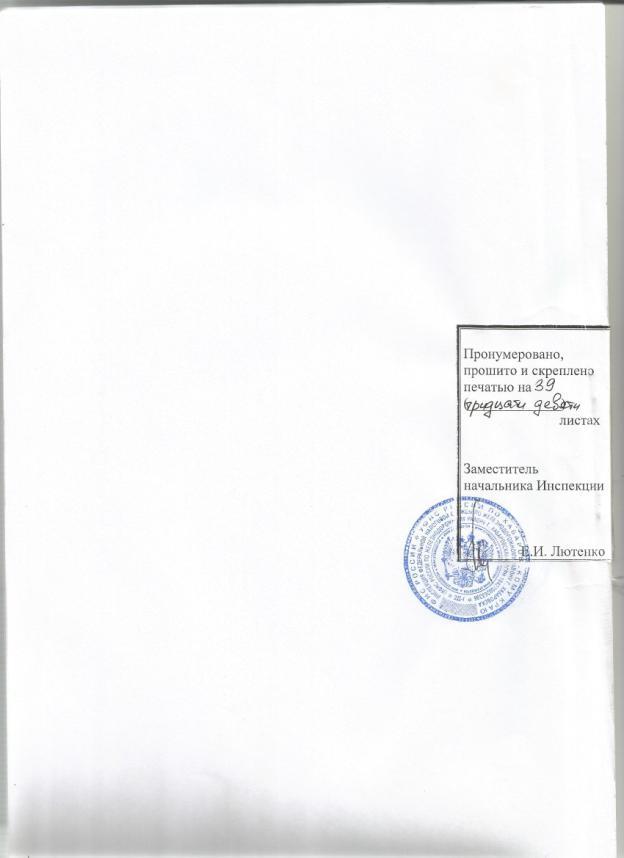 